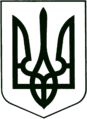 УКРАЇНА
МОГИЛІВ-ПОДІЛЬСЬКА МІСЬКА РАДА
ВІННИЦЬКОЇ ОБЛАСТІВИКОНАВЧИЙ КОМІТЕТ                                                           РІШЕННЯ №124Від 30 травня 2024 року                                              м. Могилів-ПодільськийПро затвердження звіту про виконання фінансового плануМогилів-Подільського міського комунального підприємства «Водоканал» за І квартал 2024 рокуКеруючись ст. 52 Закону України «Про місцеве самоврядування в Україні», відповідно до наказу Міністерства економічного розвитку і торгівлі України від 02.03.2015 №205 «Про затвердження порядку складання, затвердження та контролю виконання фінансового плану суб’єкта господарювання державного сектору економіки», рішення 36 сесії Могилів-Подільської міської ради 8 скликання від 03.10.2023 №857 «Про затвердження Порядку складання, затвердження та контролю за виконанням фінансових планів комунальних підприємств Могилів-Подільської міської територіальної громади», рішення виконавчого комітету міської ради від 28.12.2023 №392 «Про затвердження фінансового плану Могилів-Подільського міського комунального підприємства «Водоканал» на 2024 рік», заслухавши звіт директора Могилів-Подільського міського комунального підприємства «Водоканал» Рибака С.Т. про виконання фінансового плану Могилів-Подільського міського комунального підприємства «Водоканал» за І квартал 2024 року, -виконавчий комітет міської ради ВИРІШИВ:1. Затвердити звіт про виконання фінансового плану міського комунального підприємства Могилів-Подільського міського комунального підприємства «Водоканал» за І квартал 2024 року згідно з додатком.2. Директору Могилів-Подільського міського комунального підприємства «Водоканал» Рибаку С.Т. покращити показники господарської діяльності підприємства.3. Контроль за виконанням даного рішення покласти на першого заступника міського голови Безмещука П.О.        Міський голова                                                     Геннадій ГЛУХМАНЮК                                                                                                                                                                                          Додаток                                                                                                                                                                             до рішення виконавчого                                                                                                                                                                             комітету міської ради                                                                                                                                                                            від 30 травня 2024 року №124      ПОЯСНЮВАЛЬНА ЗАПИСКАдо звіту про виконання фінансового плану Могилів-Подільського міського комунального підприємства «Водоканал» за I квартал 2024 рокуЗагальні відомостіПовна найменування: Могилів-Подільське міське комунальне підприємство «Водоканал».Скорочене найменування: КП «Водоканал». Місцезнаходження підприємства: 24000, Україна, Вінницька область, Могилів-Подільський район, м. Могилів-Подільський, вул. Академіка Заболотного, 19.Код ЄДРПОУ: 03338202Форма власності: комунальна.Юридичний статус: юридична особа. Доходи підприємства формуються з видів діяльності: - забір, очищення та постачання води (основний);- видобуток, транспортування, розподіл водопостачання та прийом стічних   вод: житлового фонду, комунально-побутових та соціально-культурних   закладів, різних господарських об’єктів, що підключені до водопровідних та     каналізаційних мереж підприємства і мають з останнім  відповідні    господарські угоди та розподільчі документи меж обслуговування при   наданні послуг;- каналізація, відведення й очищення стічних вод;- виконання хімічних аналізів проб стічних вод самостійно чи за договором і з   акредитованою лабораторією;- матеріально-технічне та транспортне забезпечення виробничого процесу;- експлуатація систем водопостачання та водовідведення;- монтаж, ремонт, експлуатація насосних станцій та очисних споруд.                                       Формування дохідної частиниДоходи підприємства формуються з:- забір, очищення та постачання води (основний);- видобуток, транспортування, розподіл  водопостачання та прийом стічних   вод: житлового фонду, комунально-побутових та соціально-культурних   закладів, різних господарських об’єктів, що підключені до водопровідних та   каналізаційних мереж;- експлуатація систем водопостачання та водовідведення;- монтаж, ремонт, експлуатація насосних станцій та очисних споруд;- інших доходів.                                                                                                                    Таблиця 1Доходи підприємства                                                                                                                                            тис. грнЗа І квартал 2023 року чистий дохід від реалізації послуг КП «Водоканал» становив - 5698,0 тис. грн, інші доходи - 389,8 тис. грн.     	За І квартал 2024 року планувалось отримати дохід у сумі 7475,8 тис. грн: 6850,8 тис. грн - чистий дохід від реалізації послуг та інші доходи - 625,00 тис. грн.          Фактично за підсумками І кварталу 2024 року підприємство отримало доходу - 8251,6 тис. грн: від основного виду діяльності-  6131 тис. грн та інших доходів - 2116,5 тис. грн.                                 Формування витратної частини                                                                                                                    Таблиця 2Аналіз витрат підприємства                                                                                                                                                                                                                                                                                                      тис. грнОсновні статті прямих матеріальних витрат у І кварталі 2024 року склали витрати на:- електроенергію - 2462,4 тис. грн;- матеріали та паливо - 338,2 тис. грн;- витрати на оплату праці - 4418,58 тис. грн.Дебіторська заборгованість збільшилась на 753,7 тис. грн і на кінець І кварталу 2024 року становить 3487,7 тис. грн.    	Дебіторська заборгованість утворилась внаслідок несплати в повному обсязі населенням та організаціями за послуги з водопостачання та водовідведення, що в свою чергу призвело до несвоєчасних розрахунків з кредиторами.  	Для зменшення дебіторської заборгованості проводиться претензійно–позовна робота та відключення боржників від водопостачання.  	Інформація доноситься до споживача через засоби масової інформації, попередження про наявну заборгованість та рахунки-фактури.   	  За І квартал 2024 року в результаті проведеної претензійно-позовної роботи стягнуто заборгованість в розмірі 135,8 тис. грн. В судовому порядку стягується заборгованість в розмірі 201,8 тис. грн.                                  Очікувані фінансові результати          Фінансовим результатом господарської діяльності підприємства за І квартал 2024 року став збиток у сумі 94,6 тис. грн. Діючий тариф на послуги з водопостачання та водовідведення не відшкодовує їх фактичну собівартість, що призвело до постійного зростання витрат та збільшення збитків.             Заборгованість населення за послугу з водопостачання та водовідведення на кінець 2023 року склала 3360,0 тис. грн.          Покращення ефективності діяльності підприємства передбачає:- встановлення економічно обґрунтованих тарифів на послуги з   водопостачання та водовідведення;- ефективне управління дебіторською заборгованістю;- забезпечення беззбиткової діяльності підприємства.          Виконання фінансового плану на 2024 рік в значній мірі залежить від своєчасних розрахунків за виконанні роботи та наданні послуги, стягнення наявної дебіторської заборгованості та запобігання утворення нової, відсутність застосування штрафних санкцій за несвоєчасну сплату податків до бюджету.    Перший заступник міського голови                                     Петро БЕЗМЕЩУК  ЗвітЗвіт х хУточнений звітУточнений звітзробити позначку "Х"зробити позначку "Х"зробити позначку "Х"зробити позначку "Х"Рік - за І квартал 2024 рокуРік - за І квартал 2024 рокуКОДИКОДИКОДИКОДИКОДИКОДИНазва підприємства - Могилів-Подільське міське комунальне підприємство «Водоканал» Назва підприємства - Могилів-Подільське міське комунальне підприємство «Водоканал» за ЄДРПОУ за ЄДРПОУ 033382020333820203338202Організаційно-правова форма - комунальне підприємствоОрганізаційно-правова форма - комунальне підприємствоза КОПФГза КОПФГ150150150Територія - Могилів-Подільська міська територіальна громадаТериторія - Могилів-Подільська міська територіальна громадаза КОАТУУза КОАТУУ051040000005104000000510400000Орган державного управління - Могилів-Подільська міська радаОрган державного управління - Могилів-Подільська міська радаза СПОДУза СПОДУГалузь - Житлове та комунальне господарство    Галузь - Житлове та комунальне господарство    за ЗКГНГза ЗКГНГВид економічної діяльності - Забір, очищення та постачання водиВид економічної діяльності - Забір, очищення та постачання водиза КВЕД  за КВЕД  36.0036.0036.00Одиниця виміру - тис. грнОдиниця виміру - тис. грнОдиниця виміру - тис. грнОдиниця виміру - тис. грнОдиниця виміру - тис. грнОдиниця виміру - тис. грнОдиниця виміру - тис. грнОдиниця виміру - тис. грнФорма власності - комунальнаФорма власності - комунальнаФорма власності - комунальнаФорма власності - комунальнаФорма власності - комунальнаФорма власності - комунальнаФорма власності - комунальнаФорма власності - комунальнаМісцезнаходження - 24000, Вінницька область, місто Могилів-Подільський, вулиця Академіка Заболотного, 19Місцезнаходження - 24000, Вінницька область, місто Могилів-Подільський, вулиця Академіка Заболотного, 19Місцезнаходження - 24000, Вінницька область, місто Могилів-Подільський, вулиця Академіка Заболотного, 19Місцезнаходження - 24000, Вінницька область, місто Могилів-Подільський, вулиця Академіка Заболотного, 19Місцезнаходження - 24000, Вінницька область, місто Могилів-Подільський, вулиця Академіка Заболотного, 19Місцезнаходження - 24000, Вінницька область, місто Могилів-Подільський, вулиця Академіка Заболотного, 19Місцезнаходження - 24000, Вінницька область, місто Могилів-Подільський, вулиця Академіка Заболотного, 19Місцезнаходження - 24000, Вінницька область, місто Могилів-Подільський, вулиця Академіка Заболотного, 19Телефон - (04337) 6-72-50Телефон - (04337) 6-72-50Телефон - (04337) 6-72-50Телефон - (04337) 6-72-50Телефон - (04337) 6-72-50Телефон - (04337) 6-72-50Телефон - (04337) 6-72-50Телефон - (04337) 6-72-50Прізвище та ініціали керівника Рибак С.Т.Прізвище та ініціали керівника Рибак С.Т.Прізвище та ініціали керівника Рибак С.Т.Прізвище та ініціали керівника Рибак С.Т.Прізвище та ініціали керівника Рибак С.Т.Прізвище та ініціали керівника Рибак С.Т.Прізвище та ініціали керівника Рибак С.Т.Прізвище та ініціали керівника Рибак С.Т.ЗВІТ про виконання фінансового плану Могилів-Подільського міського комунального підприємства «Водоканал» за І квартал 2024 рокуЗВІТ про виконання фінансового плану Могилів-Подільського міського комунального підприємства «Водоканал» за І квартал 2024 рокуЗВІТ про виконання фінансового плану Могилів-Подільського міського комунального підприємства «Водоканал» за І квартал 2024 рокуЗВІТ про виконання фінансового плану Могилів-Подільського міського комунального підприємства «Водоканал» за І квартал 2024 рокуЗВІТ про виконання фінансового плану Могилів-Подільського міського комунального підприємства «Водоканал» за І квартал 2024 рокуНайменування показникаКод рядка Звітний період наростаючим підсумком з початку рокуЗвітний період наростаючим підсумком з початку рокуЗвітний період наростаючим підсумком з початку рокуЗвітний період наростаючим підсумком з початку рокуНайменування показникаКод рядка планфактвідхилення, +/-відхилення, %123456I. Формування фінансових результатівI. Формування фінансових результатівI. Формування фінансових результатівI. Формування фінансових результатівI. Формування фінансових результатівI. Формування фінансових результатівДоходиДоходиДоходиДоходиДоходиДоходиДохід (виручка) від реалізації продукції (товарів, робіт, послуг)10106850,8 6135,1  -715,789,5Інші доходи1011 625,0 2116,5 +1491,5386,4Доходи від надання платних послуг1012Дохід з місцевого бюджету 1020Субвенція1030Дохід з місцевого бюджету за цільовими програмами, у т. ч.:1040назва 1041Інші доходи, у т. ч.:1050дохід від операційної оренди активів1051дохід від реалізації необоротних активів1052дохід від отримання благодійних внесків, грантів та дарунків1053дохід від організацій, підприємств та фізичних осіб для виконання цільових заходів1054дохід від реалізації майна (крім нерухомого)1055ВидаткиВидаткиВидаткиВидаткиВидаткиВидаткиЗаробітна плата1060 4032,53647,3 -385,2 90,4Нарахування на оплату праці1070 887,15 771,28 -115,8786,9Предмети, матеріали, обладнання та інвентар1080 884,58 802,32-82,26 90,7Медикаменти та перев’язувальні матеріали1090 2,50 Продукти харчування1100Оплата послуг (крім комунальних)1110 11,53,6 -7,9 31,3Видатки на відрядження1120 7,275,80 -1,47 79,7Оплата комунальних послуг та енергоносіїв, у т. ч.:1130 3657,872800 ,60 -857,2776,6Оплата теплопостачання1131Оплата водопостачання та водовідведення1132Оплата електроенергії1133 3109,632462,40-647,23 79,2Оплата природного газу1134Оплата інших енергоносіїв1135 548,25 338,20 -210,0561,7Оплата енергосервісу1136Соціальне забезпечення (пільгова пенсія)1140Інші виплати населенню1150Інші поточні видатки1160 648,65315,6-333,05 48,6Придбання основного капіталу, у т. ч.:1170Придбання обладнання і предметів довгострокового користування1171Капітальний ремонт1172Реконструкція1173Інші видатки, у т. ч.:1180назва 1181Резервний фонд1190Усього доходів1200 7476,08251,6 +775,6 103,7Усього видатків1210 10132,028346,5 -1785,52 82,4Фінансовий результат1220-94,9 IІ. Розрахунки з бюджетомIІ. Розрахунки з бюджетомIІ. Розрахунки з бюджетомIІ. Розрахунки з бюджетомIІ. Розрахунки з бюджетомIІ. Розрахунки з бюджетомСплата податків та зборів до Державного бюджету України (податкові платежі)2010 1784,01806,8+22,8 101,3Сплата податків та зборів до місцевих бюджетів (податкові платежі)2020 594,0125,8-468,2 21,2Інші податки, збори та платежі на користь держави2030 669,4729,4 +60,0109,0Податкова заборгованість2040III. Інвестиційна діяльністьIII. Інвестиційна діяльністьIII. Інвестиційна діяльністьIII. Інвестиційна діяльністьIII. Інвестиційна діяльністьIII. Інвестиційна діяльністьДоходи від інвестиційної діяльності, у т. ч.:3010Вартість основних засобів3030IV. Фінансова діяльністьIV. Фінансова діяльністьIV. Фінансова діяльністьIV. Фінансова діяльністьIV. Фінансова діяльністьIV. Фінансова діяльністьДоходи від фінансової діяльності за зобов’язаннями, у т. ч.:4010кредити 4011позики4012депозити4013Інші надходження 4020Витрати від фінансової діяльності за зобов’язаннями, у т. ч.:4030кредити 4031позики4032депозити4033Інші витрати4040V. Звіт про фінансовий станV. Звіт про фінансовий станV. Звіт про фінансовий станV. Звіт про фінансовий станV. Звіт про фінансовий станV. Звіт про фінансовий станНеоборотні активи6010Оборотні активи6020Усього активи6030Дебіторська заборгованість6040Кредиторська заборгованість6050VI. Дані про персонал та оплата праціVI. Дані про персонал та оплата праціVI. Дані про персонал та оплата праціVI. Дані про персонал та оплата праціVI. Дані про персонал та оплата праціVI. Дані про персонал та оплата праціШтатна чисельність працівників7010Директор КП «Водоканал»                 (посада)Головний бухгалтер КП «Водоканал»                 (посада) С.Т. РИБАК(ініціали, прізвище)С.Т. РИБАК(ініціали, прізвище)С.Т. РИБАК(ініціали, прізвище)Директор КП «Водоканал»                 (посада)Головний бухгалтер КП «Водоканал»                 (посада) Ю.П. ЯЦЕНТЮК (ініціали, прізвище)Ю.П. ЯЦЕНТЮК (ініціали, прізвище)Ю.П. ЯЦЕНТЮК (ініціали, прізвище)Види доходівФактичне виконання минулого 2023 рокуПланові показники І кварталу2024 рокуФактичне виконання I кварталу 2024 рокуПорівняння фактичнихпоказників І кварталу 2024 року до фактичних  показників  І кварталу 2023 рокуПорівняння планових показників І кварталу 2024 року до фактичного виконання І кварталу 2023 рокуВсього доходів, тис. грн,  у тому числі:6087,87475,88251,6+2163,8+775,8Дохід (виручка) від реалізації продукції (товарів, робіт, послуг)5698,06850,86135,1+437,1-715,7Інші доходи389,8625,02116,5+1726,7+1491,5Доходивід надання послугВиди витратФактичне виконання І кварталу 2023 рокуПланові показники І кварталу 2024 рокуФактичний показник І кварталу 2024 рокуФактичні показники І кварталу 2024 року до фактичних показників І кварталу 2023 рокуПорівняння  І кварталу 2024 року до фактичного виконання в І кварталі 2023 року %Види витратФактичне виконання І кварталу 2023 рокуПланові показники І кварталу 2024 рокуФактичний показник І кварталу 2024 рокутис. грнтис. грн123456Собівартість реалізованої продукції (товарів, робіт, послуг), тис. грн, у тому числі:7610,510132,028346,5+736,0109,7Витрати на сировину та основні матеріали491,9534,49348,02-143,8870,7Витрати на паливо437,5548,25338,20-99,377,3Витрати на електроенергію2739,53109,632462,4-277,189,9Витрати на оплату праці2621,94032,53647,3+1025,4139,1Відрахування на соціальні заходи566,3887,15771,28+204,98136,2Амортизація основних засобів і нематеріальних активів340,6490,0463,7+123,1136,1Інші витрати412,8530,0315,6-97,276,4